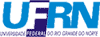 UNIVERSIDADE FEDERAL DO RIO GRANDE DO NORTEPRÓ REITORIA DE PÓS GRADUAÇÃOCENTRO DE CIÊNCIAS DA SAÚDEDEPARTAMENTO DE EDUCAÇÃO FÍSICAPROGRAMA DE PÓS GRADUAÇÃO EM EDUCAÇÃO FÍSICAPLEITO DE BOLSAS – RESULTADO PARCIALObs.: Prazo para recurso é de 48h.Natal, 17 de dezembro de 2013COMISSÃO DE BOLSASProfa. Dra. Rosie Marie Nascimento de MedeirosProf. Dr. Jônatas de França BarrosProf. Dr. Eduardo Caldas CostaProf. Dr. Hassan Mohamad ElsangedyOrdem de classificaçãoCandidatoMÉDIA FINAL1ºRacquel Guimarães da Silva163,602ºFabiana Gomes Tenório da Silva154,933ºDeborah Reis do Nascimento114,134ºRayane Monaliza da Nóbrega Oliveira107,865ºJosé Carlos Gomes da Silva94,13